План самостоятельной работы обучающихсяСпортивное ориентированиеГНП, 6 часов в неделюТренера-преподаватели:Брачева О.А., Волков С.С., Лопатина З.И., Мубаракшина А.А.1 неделя.Занятие 1.Общая физическая подготовка (1 час)Разминка. Упражнения. Растяжка (Заминка).http://www.vsesadiki.ru/ofp-doma-gimnastika.htmlТеоретическая подготовка (1час)Разбор спортивный карт (Приложение 1): проработка и выбор оптимального маршрута. Разбор символьных знаков легенд. Занятие 2.Общая физическая подготовка (1 час)Разминка. Упражнения. Растяжка (Заминка).https://xn--j1ahfl.xn--p1ai/library/distantcionnoe_obuchenie_domashnij_kompleks_ofp_obsh_135508.htmlТеоретическая подготовка (1час)Знаки в спортивном ориентировании. Викторинаhttps://life4health.ru/znaki-v-sportivnom-orientirovanii/https://infourok.ru/viktorina-po-geografii-zanimatelno-ob-orientirovanii-682264.htmlЗанятие 3.Общая физическая подготовка (1 час)Разминка. Упражнения для осанки и тонуса мышц. Растяжка (Заминка).https://www.colady.ru/15-luchshix-uprazhnenij-dlya-rebenka-shkolnika-7-10-let-v-domashnix-usloviyax.htmlТеоретическая подготовка (1час)Правила спортивного ориентирования. Викторинаhttp://frs24.ru/st/pravila-sportivnoe-orientirovanie/https://mylektsii.ru/1-30157.html2 неделя.Занятие 1.Общая физическая подготовка (1 час)Разминка. Комплекс упражнений I . Растяжка (Заминка).https://fortunaa.okis.ru/uprazhnenij-dlja-detej-8-12-let.htmlТеоретическая подготовка (1час)Отличия летней карты от зимней. Игра на развитие памятиhttps://orient-murman.ru/index.php/2011-01-03-12-09-22/326-ski-catching-featuresЗанятие 2.Общая физическая подготовка (1 час)Разминка. Комплекс упражнений II. Растяжка (Заминка).https://fortunaa.okis.ru/uprazhnenij-dlja-detej-8-12-let.htmlТеоретическая подготовка (1час)Разбор спортивный карт (Приложение 2): проработка и выбор оптимального маршрута. Разбор символьных знаков легенд. Занятие 3.Общая физическая подготовка (1 час)Разминка. Комплекс упражнений III.Растяжка (Заминка).https://fortunaa.okis.ru/uprazhnenij-dlja-detej-8-12-let.htmlТеоретическая подготовка (1час)Задачи на выбор вариантаhttps://orient-murman.ru/index.php/2012-05-31-18-02-31/6673 неделя.Занятие 1.Общая физическая подготовка (1 час)Разминка. Комплекс упражнений на координационнойлесенке. Растяжка (Заминка).http://azimut-ola12.mcdir.ruТеоретическая подготовка (1час)Игра спортивное ориентирование. Пройти все дистанции 2 карты на сложном уровне.https://play.google.com/store/apps/details?id=com.lightsoft.goorientЗанятие 2.Общая физическая подготовка (1 час)Теоретическая подготовка (1час)Онлайн-соревнование по трейл-ориентированию. Разбор ошибок.https://fcdtk.ru/news-item/1587031153829-orientirovshiki-vyyavili-silnejshih-v-onlajneЗанятие 3.Общая физическая подготовка (1 час)Теоретическая подготовка (1час)Приложение 1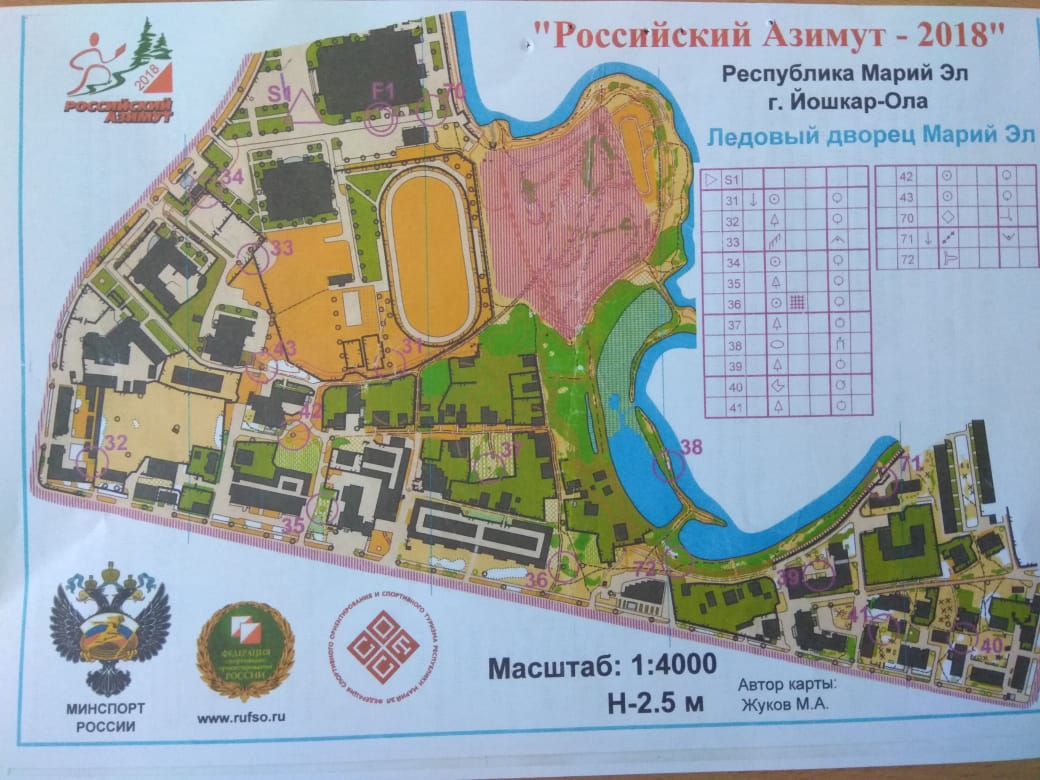 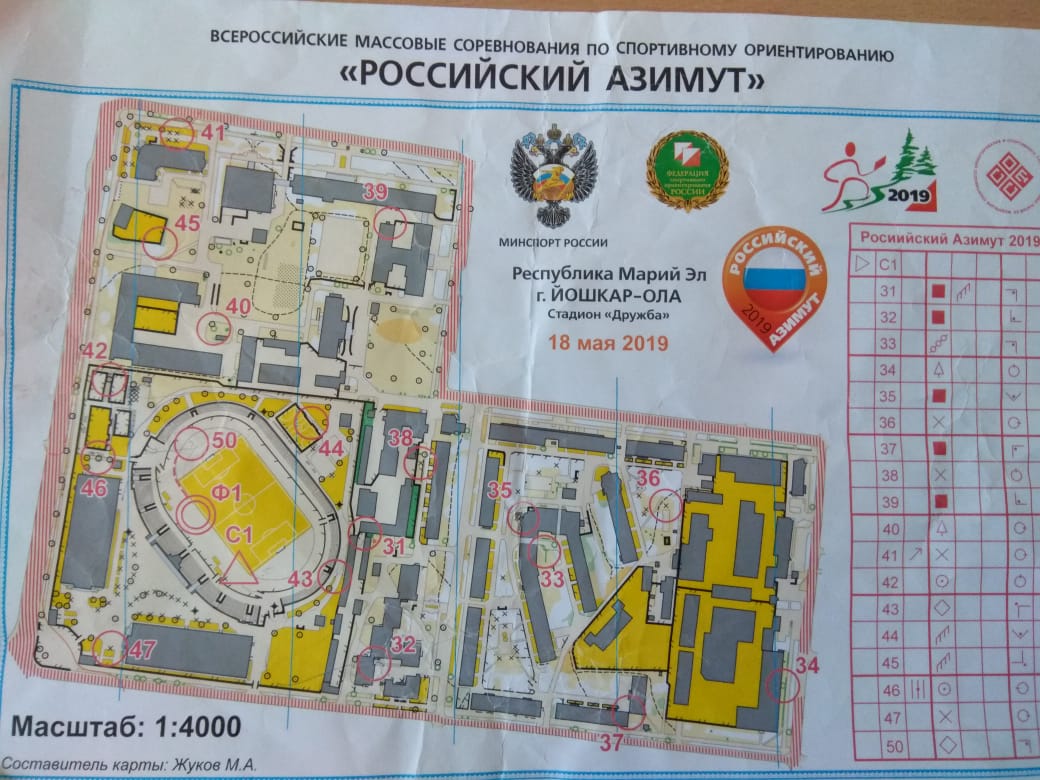 Приложение 2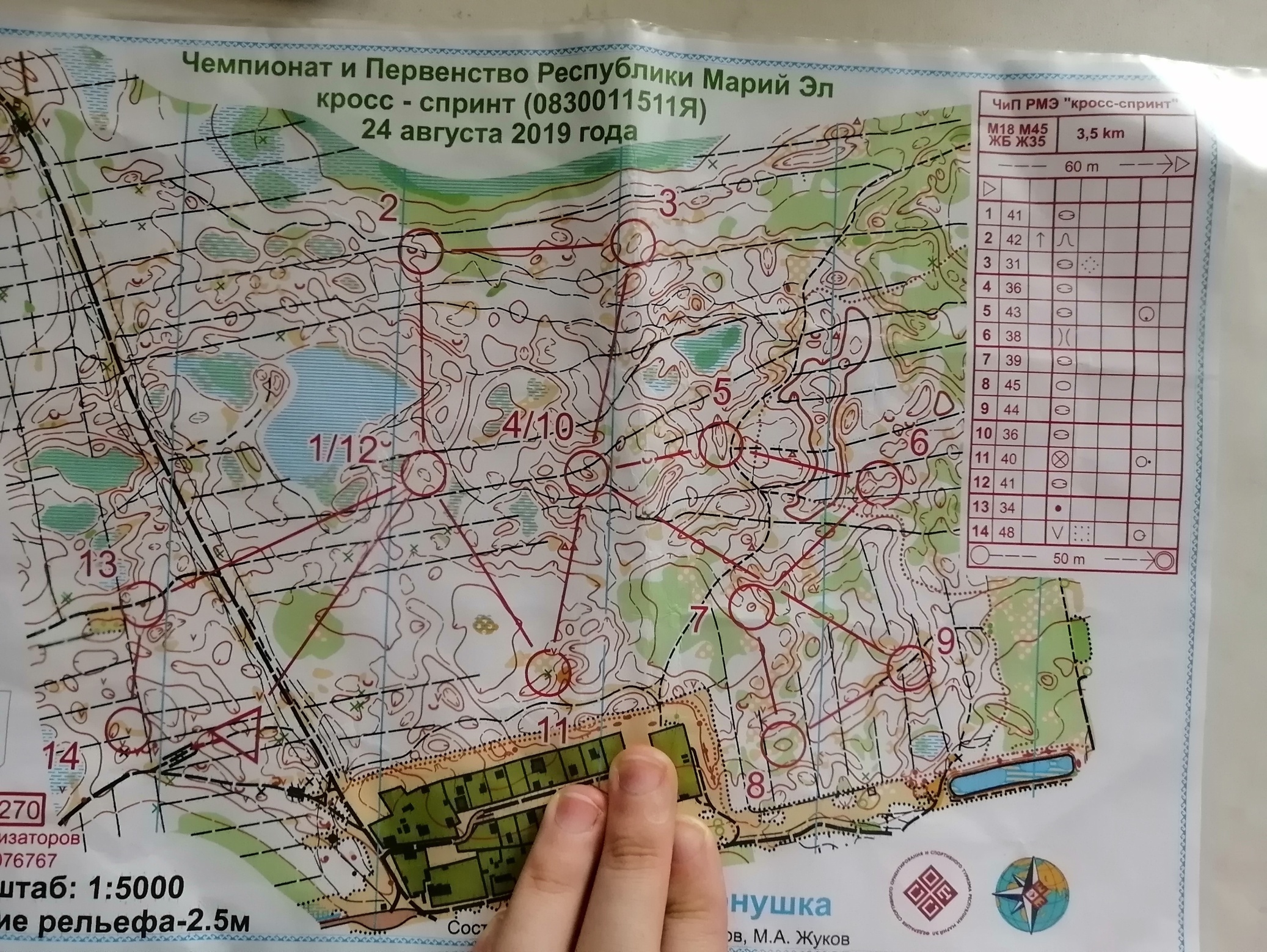 